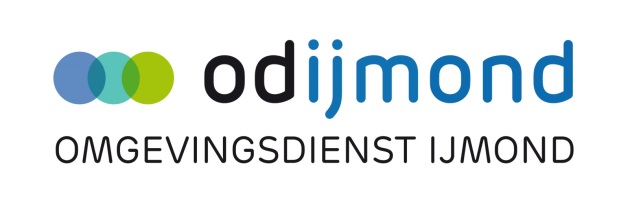 Wijzigingsformulier aangevraagde BUS-melding/ BeschikkingEerder bekend als meldingsformulier wijziging saneringsplan of melding onvoorziene omstandigheid. 1. LocatieLocatiecode 				:………………….…………….………………………………………………………………Adres 					:………………….…………….………………………………………………………………Gemeente  				:………………….…………….………………………………………………………………Kenmerk en datum beschikking 	:………………….…………….………………………………………………………………2. ConstateringDatum waarop de wijziging is geconstateerd 	:………………….…………….…………………………………………………Geconstateerd door 			:………………….…………….………………………………………………………………Telefoonnr. 				:………………….…………….………………………………………………………………3. Omschrijving van de wijziging(en): ………………………………………………………………………………………………………………………………………………………………………………………………………………………………………………………………………………………………………………………………………………………………………………………………………………………………………………………………4. Voorgenomen gewijzigde aanpak: ………………………………………………………………………………………………………………………………………………………………………………………………………………………………………………………………………………………………………………………………………………………………………………………………………………………………………………………………5. Past de aanpak binnen de/het goedgekeurde melding/saneringsplan en de aan de melding/beschikking verbonden voorwaarden? 
Ja Nee Zo ja, geef de verwijzing naar de concrete omschrijving daarvan in de melding / het saneringsplan………………………………………………………………………………………………………………………………………………………………………………………………………………………………………………………………………………………………………………………………………………………………………………………………………………………………………………………………Zo nee, is het werk in afwachting van de reactie van het bevoegd gezag stilgelegd? 
Ja Nee  Zo ja, wanneer? (datum) :……………………….…………….………………………………………………………………Zo nee, waarom niet? ………………………………………………………………………………………………………………………………………………………………………………………………………………………………………………………………………………Zo nee, waarom niet?6. MelderInstantie / Bedrijf 		:………………….…………….………………………………………………………………Naam: 				:………………….…………….………………………………………………………………Adres: 				:………………….…………….………………………………………………………………Postcode 			:………………….…………….………………………………………………………………Plaats 				:………………….…………….………………………………………………………………Telefoonnr. 			:………………….…………….………………………………………………………………E-mailadres 			:………………….…………….………………………………………………………………Bijlage: U kunt uw bijlagen uploaden via ons webformulier.Naar waarheid ingevuldPlaats					Datum………………………………………………………	………………………………………………………